Publicado en Madrid el 19/07/2024 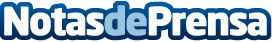 smöoy inaugura el verano con tres nuevas heladerías en Barcelona, Madrid y SantanderLa compañía continúa impulsando su plan de expansión en destinos estratégicos tanto en a nivel internacional como nacionalDatos de contacto:Pura De ROJASAllegra Comunicación619983310Nota de prensa publicada en: https://www.notasdeprensa.es/smooy-inaugura-el-verano-con-tres-nuevas Categorias: Nacional Franquicias Gastronomía Marketing Madrid Cantabria Emprendedores Restauración Consumo Otros Servicios http://www.notasdeprensa.es